Nuestros Niños Child Development School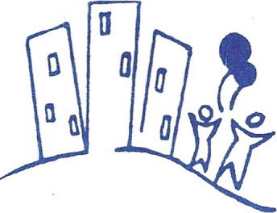 School Closure Calendar2022-20232022Professional Development Day		Friday, September 2, 2022Labor Day						Monday, September 5, 2022Professional Development Day		Monday, October 10, 2022Professional Development Day 		Friday, November 11, 2022	Thanksgiving Day				Thursday, November 24, 2022	Friday after Thanksgiving			Friday, November 25, 2022	Professional Development Day		Friday, December 9, 2022Christmas Holiday (observed)		Friday, December 23, 2022								Monday, December 26, 2022	New Year’s Holiday (observed)		Friday, December 30, 20222023New Year’s Holiday (observed)		Monday, January 2, 2023Martin Luther King Day			Monday, January 16, 2023Professional Development Day		Friday, January 20, 2023President’s Day					Monday, February 20, 2023Professional Development Day		Friday, March 17, 2023Professional Development Day		Friday, April 7, 2023Memorial Day					Monday, May 29, 2023*Professional Development Day		Monday, June 19, 2023Independence Day 				Tuesday, July 4, 2023